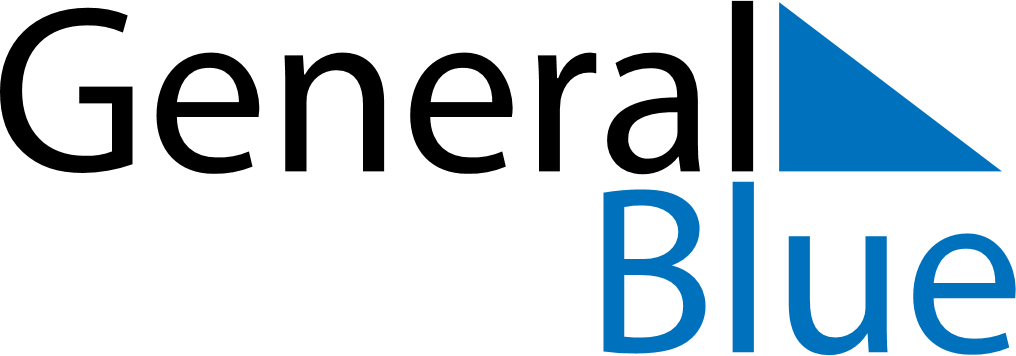 October 2024October 2024October 2024October 2024United StatesUnited StatesUnited StatesMondayTuesdayWednesdayThursdayFridaySaturdaySaturdaySunday123455678910111212131415161718191920Columbus Day212223242526262728293031Halloween